Программа подкормок ЗЕМЛЯНИКА* Отдельно от других баковых смесей.** При возникновении стресса (жара, механические повреждения) рекомендуется применять листовую подкормку Фитоферт Энерджи Аминофлекс, повторять с интервалом 7-14 дней.
Оптимальный рН рабочего раствора, обеспечивающий максимальную эффективность и усвоение элементов: 5-6,5. Расход рабочего раствора: 500-1000 л/га. 
Суммарная концентрация рабочего раствора (удобрения + СЗР) не должна превышать 1%.Нормы применения, указанные в таблице, следует рассматривать как общие рекомендации без учета агрономического состояния участка, погодных и сортовых особенностей, видимых дефицитов элементов и целевой урожайности.Фенологическая фазаФенологическая фазаНаименованиеСпособ внесенияСпособ внесенияДоза на 1га, кг, лНазначение обработкиФенологическая фазаФенологическая фазаНаименованиеСпособ внесенияСпособ внесенияДоза на 1га, кг, лНазначение обработкиФенологическая фазаФенологическая фазаНаименованиепо листуферти-гацияДоза на 1га, кг, лНазначение обработкиПервый год Первый год Первый год Первый год Первый год Первый год Первый год 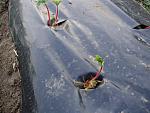 Сразу после посадкиФИТОФЕРТ ЭНЕРДЖИ NPK  5-55-10 СТАРТ + МЭ+ 20Активизация роста и развития корневой системыСразу после посадкиФИТОФЕРТ ЭНЕРДЖИ NPK  1-0-2 РИЗОФЛЕКС+ 5Стимулирование образования корней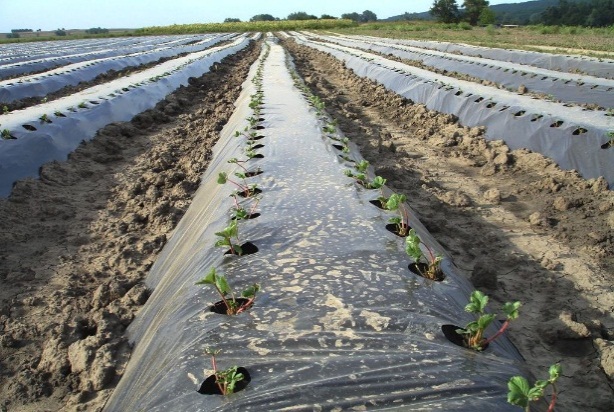 Сразу после посадкив течение летаФИТОФЕРТ ЭНЕРДЖИ NPK 2-0-2 БИОФЛЕКС жидкий + МЭ+ 2Стимулирование ростовых процессов (деление клеток и их вытягивание)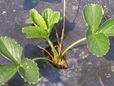 Через 2е неделипосле первой обработкиФИТОФЕРТ ЭНЕРДЖИ NPK  20-20-20 БАЛАНС + МЭ +20Обеспечение сбалансированного роста и развитияЧерез 2е неделипосле первой обработкиФИТОФЕРТ ЭНЕРДЖИ NPK  0-5-3 МАНЦИН  +1Для улучшения фотосинтеза и синтеза гормонов ростаЧерез 2е неделипосле первой обработкиФИТОФЕРТ ЭНЕРДЖИ NPK 2-0-2 БИОФЛЕКС жидкий + МЭ +2Стимулирование ростовых процессов (деление клеток и их вытягивание)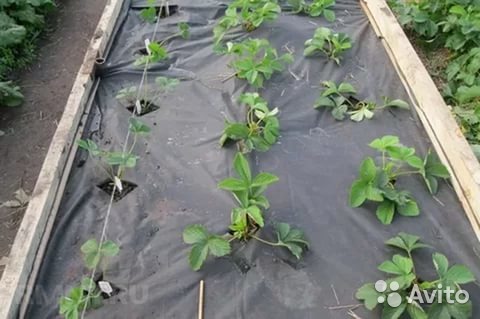 Спустя 3и неделиФИТОФЕРТ ЭНЕРДЖИ NPK  0-15-45 ФИНИШ + МЭ +20Для обеспечения лучшего накопления сахаров и окраски плодовпосле первой обработкиФИТОФЕРТ ЭНЕРДЖИ NPK  0-15-45 ФИНИШ + МЭ +20Для обеспечения лучшего накопления сахаров и окраски плодовВторой год, плановая урожайность Второй год, плановая урожайность Второй год, плановая урожайность Второй год, плановая урожайность Второй год, плановая урожайность Второй год, плановая урожайность Второй год, плановая урожайность 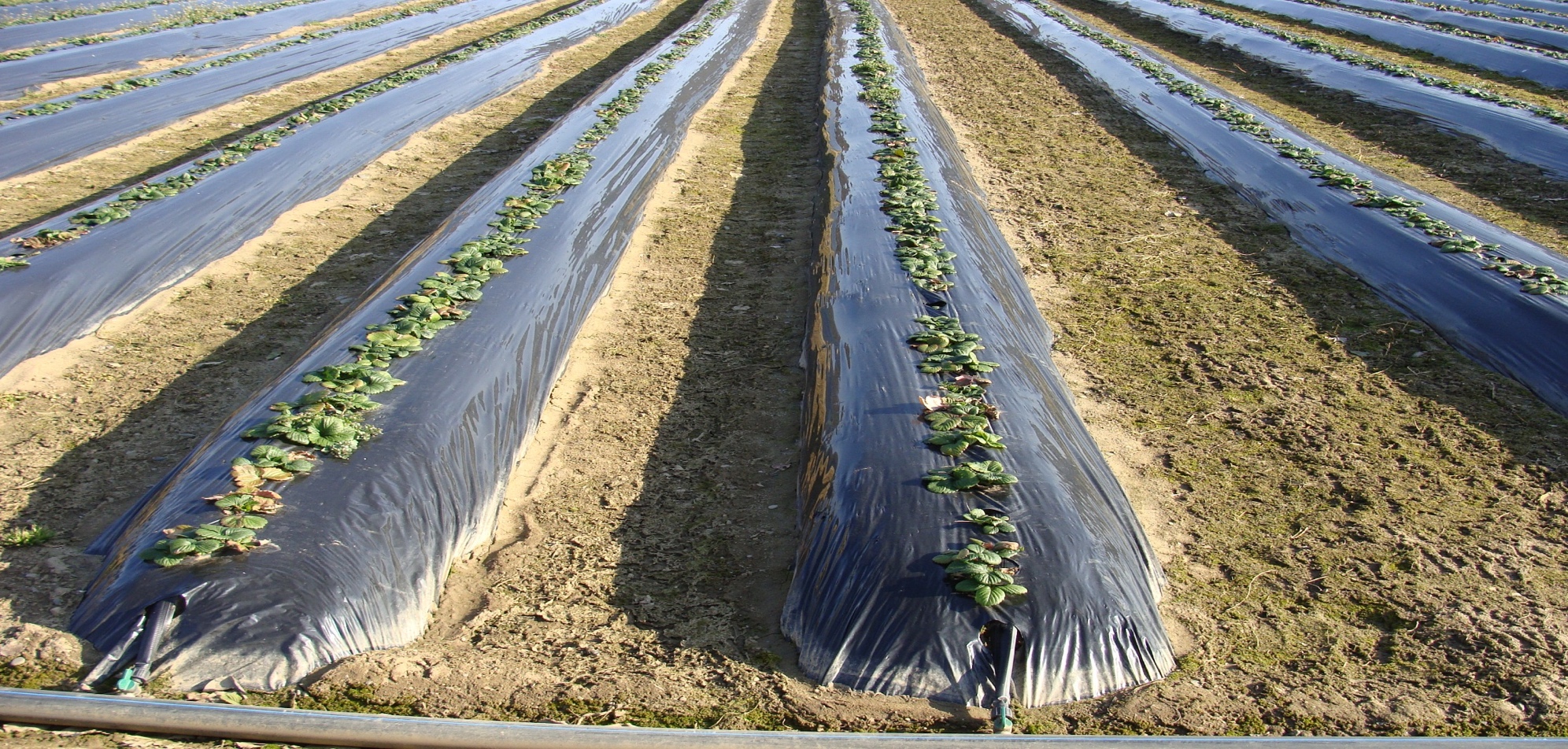 Перед началом вегетацииФИТОФЕРТ ЭНЕРДЖИ NPK  1-0-2 РИЗОФЛЕКС+ 5Стимулирование образования корней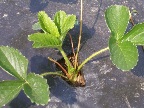 Весна начало вегетацииФИТОФЕРТ ЭНЕРДЖИ NPK  0-5-3 МАНЦИН  +1Для улучшения фотосинтеза и синтеза гормонов ростаВесна начало вегетацииФИТОФЕРТ ЭНЕРДЖИ NPK 2-0-2 БИОФЛЕКС жидкий + МЭ +2Стимулирование ростовых процессов (деление клеток и их вытягивание)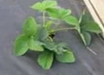 Через одну неделюФИТОФЕРТ ЭНЕРДЖИ NPK  1-0-2 РИЗОФЛЕКС +5Стимулирование образования корнейпосле первой подкормкиФИТОФЕРТ ЭНЕРДЖИ NPK  1-0-2 РИЗОФЛЕКС +5Стимулирование образования корней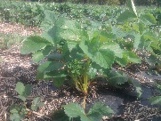 Интенсивная вегетациядо начало цветенияФИТОФЕРТ ЭНЕРДЖИ NPK 2-0-2 БИОФЛЕКС жидкий + МЭ +2Стимулирование ростовых процессов (деление клеток и их вытягивание)Интенсивная вегетациядо начало цветенияФИТОФЕРТ ЭНЕРДЖИ NPK 1-0-0 БОРМАКС 20В +1Для нормального протекания физиологических процессов, связанных с оплодотворением 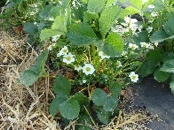 Конец цветения,  завязь плодов и ростФИТОФЕРТ ЭНЕРДЖИ NPK 2-0-0 КАЛЬЦИФОЛ 25*+3Конец цветения,  завязь плодов и ростФИТОФЕРТ ЭНЕРДЖИ NPK 2-0-0 КАЛЬЦИФОЛ 25*+3Для нормального функционирования клеточных мембран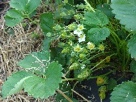 Налив плодов 
через 5-7 днейпосле 5-й обработкиФИТОФЕРТ ЭНЕРДЖИ NPK 2-0-0 КАЛЬЦИФОЛ 25*+ 3Для нормального функционирования клеточных мембранНалив плодов 
через 5-7 днейпосле 5-й обработкиФИТОФЕРТ ЭНЕРДЖИ NPK 2-0-0 КАЛЬЦИФОЛ 25*+ 3Для нормального функционирования клеточных мембран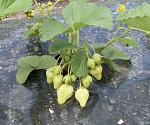 Налив плодов 
через 5-7 днейпосле 6-й обработкиФИТОФЕРТ ЭНЕРДЖИ NPK 2-0-0 КАЛЬЦИФОЛ 25*+ 3Для нормального функционирования клеточных мембранНалив плодов 
через 5-7 днейпосле 6-й обработкиФИТОФЕРТ ЭНЕРДЖИ NPK 2-0-0 КАЛЬЦИФОЛ 25*+ 3Для нормального функционирования клеточных мембран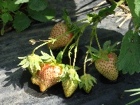 Налив плодов 
через 5-7днейпосле 7-й обработкиФИТОФЕРТ ЭНЕРДЖИ NPK 2-0-0 КАЛЬЦИФОЛ 25*+3Для повышения плотности плодов и  транспортабельностиНалив плодов 
через 5-7днейпосле 7-й обработкиФИТОФЕРТ ЭНЕРДЖИ NPK 2-0-0 КАЛЬЦИФОЛ 25*+3Для повышения плотности плодов и  транспортабельности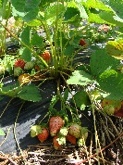 Начало окраски плодовФИТОФЕРТ ЭНЕРДЖИ NPK 2-0-0 КАЛЬЦИФОЛ 25*+3Для повышения плотности плодов и  транспортабельности7 дней до начала сбораФИТОФЕРТ ЭНЕРДЖИ NPK 0-15-45 ФИНИШ+4Для обеспечения лучшего накопления сахаров и окраски плодов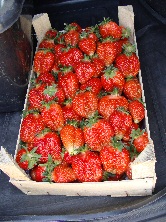 После сбораФИТОФЕРТ ЭНЕРДЖИ NPK 4-0-0 АМИНОФЛЕКС жидкий + МЭ+ 2После сбораФИТОФЕРТ ЭНЕРДЖИ NPK  0-5-3 МАНЦИН + 1Для лучшей подготовки к перезимовкеПосле сбораФИТОФЕРТ ЭНЕРДЖИ NPK 1-0-0 БОРМАКС 20В+ 1